Universidad Internacional de Permacultura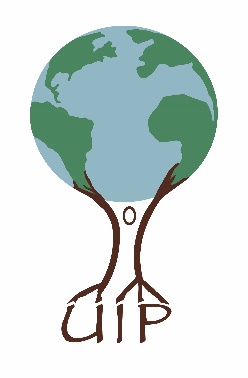 Diplomado en Diseño de Permacultura AplicadaFICHA DE INSCRIPCIONEstos datos que solicitamos son necesarios para empezar a conocerte y tener un perfil de los participantes de la UIP, así que agradecemos que seas lo más detallado posible en las respuestas. Luego de completarla envíala por correo a info@gaia.org.arDatos personales1. Nombre completo:2. Nacionalidad y lugar de residencia:3. Email y teléfono personal:4. Fecha de nacimiento:5. Documento de Identidad o Pasaporte:Datos complementariosA. ¿Cuáles son tus motivaciones, por qué quieres inscribirte en la UIP?B. ¿Cuáles son tus expectativas, qué esperas de la UIP?C. ¿Cómo piensas que aplicarás en el futuro los conocimientos adquiridos?D. ¿Cuándo y dónde tomaste tu Curso Certificado de Diseño de Permacultura, quiénes fueron los profesores, cuál fue el tema de tu diseño?E. ¿Tienes estudios cursados (formales e informales)? ¿Capacitaciones, talleres, etc.?F. ¿Cuáles son tus habilidades e intereses personales?G. ¿Participas de algún grupo u organización?H. ¿Quieres contarnos algo más que creas que puede ser de nuestro interés?I. ¿Necesitas alguna clarificación sobre la UIP?